          FICHE TECHNIQUE PROJET N°1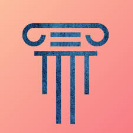 Conformément aux délibérations du Conseil IV :TempsPoint de rendez-vous :    le 25 Décembre à 14H30 devant la Médiathèque de TroyesFin de la rencontre :       le 25Décembre à 17H00 devant l’Hôpital Simone VeilContenu de l’après-midiBesoin administratifAppel de l’hôpital Feuilles pour les parentsBesoin communication-presseMis en avant sur les réseaux sociauxAppel de la presse et organisation des interviewCréation de foyer et de pubBesoin matériel 3 Gâteaux / 3 boissons 10 Cadeaux7 Tickets de bus EnceinteRépartition des besoins administratifsKenza :  - Appel de l’hôpital Fiche d’information pour les parentsRépartition besoin de CommunicationNoble : Mis en avant au niveau réseau socialZacharia : Création de foyer et d’affiche à coller sur les affichages Maeva :  Appel de la presse Répartition apport matérielDjalil : Établissement du Budget Prévisionnel Apport des recettes et rédaction du cahier des comptesSereina : Supervision de l’apport des gâteaux et des boissons à travers la somme attribuée par Djalil consacrée aux gâteauxAchat des tickets de bus par l’argent que lui donnera Djalil qui sera consacré au ticket comme il sera indiqué sur le Budget PrévisionnelIlyes : Apport des cadeaux Chronologie des actions   Appel de l’hôpital              Campagne de don            Accrochage des affiches               Achat des gâteaux     Appel de la presse             Mis en avant R.S               Mise en ligne de vidéos               Achat des tickets                  Fiche des parents         Création affiches               Rapporter les autorisations        Apport des Jeu de Société   Budget Prévisionnel                                                  Informer le RNJA                      Apport des cadeaux               Fin des vacances                                                                    Du 6/01 au 11/01PrécisonsPour les achats ils se dérouleront sur 4 axes : 1) Écriture du Budget Prévisionnel2) Apport des Recettes3) Retranscription des recettes sur le cahier des comptes4) Achat des objets, des cadeaux etc. 5) Écriture ✍ des valeurs d’achat sur le cahier des comptes.À la fin  Le cahier des comptes doit être équivalent au budget prévisionnel.Pour les inscriptions parentes :La Secrétaire ou la secrétaire adjointe doit écrire l’autorisation pendant les vacances et le donner aux Conseiller.Ils devront le lui rendre le dernier conseil avant L’événement Mouvement des jeunes Troyes mouvementdesjeunestroyens@gmail.comwww.mouvementdesjeunestroyens.hubside.frÉcrire à Monsieur Le Président : secrétariatgénéral.mjt@gmail.comPage 2 Fiche technique14H39 14H52Déplacement à travers les lignes de bus  15H0015H10Arrivée dans la salle et prise de parole du Président  15H1016H00Jeu de société et échange avec les enfants malades16H0016H30Temps convivial autour d’un goûter  16H3016H45Offrande de cadeau par les Conseillers16H4517H00Parole du Président17H0017H10Interview des Conseillers (facultatifs)